One Day, One World Feedback FormWe really value feedback on our resources. Please could you take a moment to feedback on One day, one world so that we can better understand what works for you, and how we can support you in the future. What did you think of the film One day, one world?How have you used the film in your school?How helpful are the teacher’s notes and topic web?Did you use any other CAFOD resources alongside this resource? If so, please tell us which resources you used and which were most useful.How well did One day, one world support your pupils’ understanding of the wider world? Did it encourage children to look for similarities? Did it promote empathy?What has your class/school done as a result of watching the film?The film and resources are available at cafod.org.uk/onedayoneworld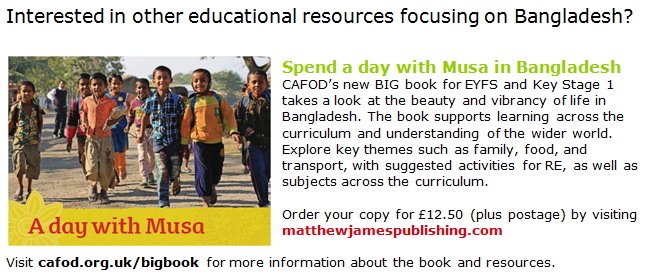 